CURRICULUM VITAELAURA ZARUCCO, DMV, PhDPersonal Information Place of birth: 				Trento, Italy					Citizenship: 				Italian Marital Status: 			Married Language:                                          Italian (native language)					English (fluent written and spoken)	French (good knowledge)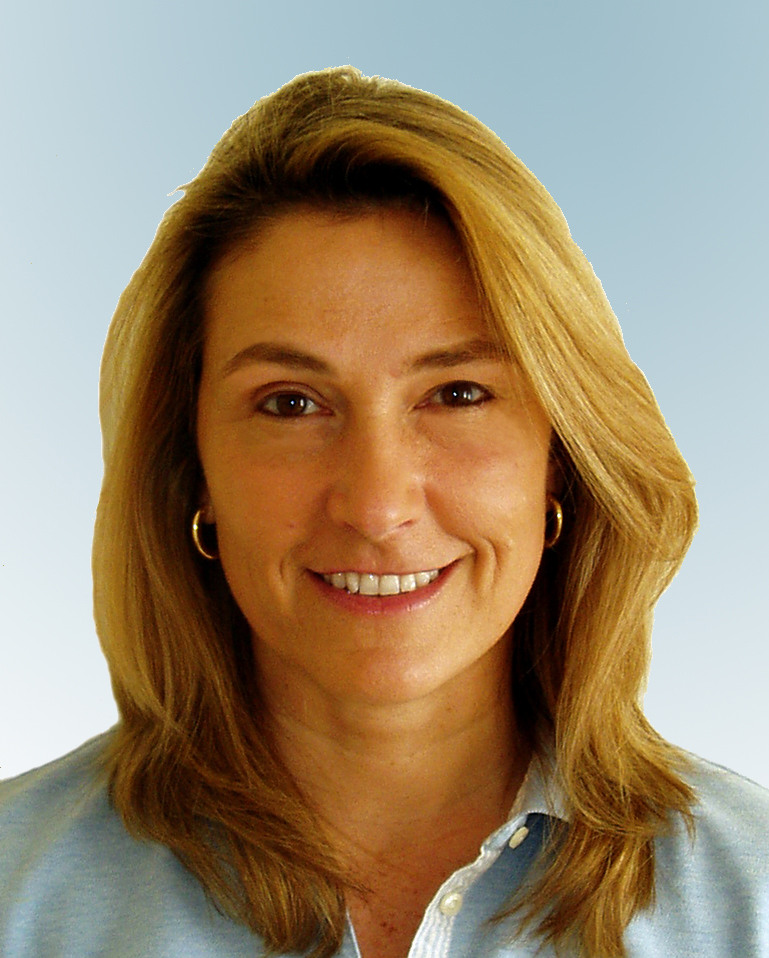 E-mail:					laura.zarucco@unito.itAddress:	Department of Veterinary Sciences, 	Scuola di Agraria e Medicina Veterinaria, Università degli Studi di Torino, 	Via Leonardo da Vinci 44, Grugliasco (TO) 10095, ItalyEducation:Dates				Degree					Institution1974-1979			Maturità scientifica 	    	          Scientific Lycée, Trento, Italy   1980-1986			Dottore in Medicina Veterinaria				(DMV) (grade: 110/110) 	          University of Milan, Italy1993-1996			Dottore di Ricerca (PhD)	          University of Parma, Italy	Primary Areas of Research:Surgical and minimally invasive  intramuscular procedures for flexural limb deformities in foals.Muscle architecture and functional neuromuscular partitioning in forelimb muscles of normal foals and adult horses. Musculoskeletal computer modeling and stance simulation of the equine forelimb for teaching and research purposesDevelopment of new techniques for continuous perineural blockade in the equine forelimb for pain management in the horsePostgraduate Training 1991  1992	Internship in Equine Medicine and Surgery		Veterinary Teaching Hospital and Clinics, Large Animal Clinic, Louisiana State 		University, Baton Rouge, LA 70803                         1993 - 1997	Doctorate (PhD) in Veterinary Orthopedics 		Clinica Chirurgica Veterinaria, Università degli Studi di Milano, Facoltà di 			Medicina Veterinaria, Milan, 20133; Dissertation at University of Parma, Italy 1998 - 1999	Residency in Equine Surgery (1st year)University of California, Davis, School of Veterinary Medicine, Veterinary Medical Teaching Hospital, Davis, CA 95616, USA	1999 - 2001	Residency in Large Animal Surgery (2nd and 3rd year)		University of Pennsylvania, School of Veterinary Medicine, Department of 			Clinical Studies, New Bolton Center, Kennett Square, PA 19348, USAResearch Appointments1997 - 1998	Post-Graduate Researcher 		University of California, Davis, School of Veterinary Medicine, JD Wheat 			Orthopedic Research Laboratory, Department of Anatomy Physiology and Cell 		Biology, Davis, CA, USA2001-2004	Researcher                                                                                                                                            Dept. of Clinical Sciences, NBC, University of Pennsylvania, School of Veterinary Medicine, Kennett Square, PA2005-2007	Associate Researcher Dept. of Clinical Sciences, NBC, University of Pennsylvania, School of Veterinary Medicine, Kennett Square, PAFaculty Appointments:2005	Visiting Assistant Professor in Equine Surgery 	Department of Clinical Sciences, Mississippi State University, School of Veterinary Medicine, Mississippi State, MS  397622006 –2010	Contract Assistant Professor in Large Animal Surgery	Department of Veterinary Pathology, Section of Surgery, University of Turin,	Università degli Studi di Torino, Facoltà di Medicina Veterinaria,	Grugliasco (Turin), Italy2011 - present	Associate Professor in Large Animal Surgery	Department of Veterinary Sciences, School of Agriculture and Veterinary Medicine, University of Turin, Grugliasco (Turin), ItalyOther Employment1987  1988	Associate Veterinarian 		Clinica del Cavallo; Gerno di Lesmo, (MI) Italy  1989 - 1990 	Veterinarian: 		Unità Sanitaria Locale (Alto Adige State Health Department) Bolzano, Italy1988 - 1991	Veterinarian: Private Practitioner and 1992/93   	Equine practice in Milan, Italy Licensure:	Italy and all countries of the European UnionAwards, Fellowships1994 - 1995	J. William Fulbright Award2007	The Barbaro Memorial Health Study Award by Morris Animal Foundation for equine pain management study entitled “Continuous perineural block: A new technique for pain relief in the distal equine forelimb”Membership in Professional and Scientific Societies:1987 - present	Ordine dei Medici Veterinari della Provincia di Milano, Italy (Italian Veterinay Medical Association) 1987 - 1994		Italian Association of Equine Practitioners (SIDI)1994 – 1997, 		Italian Association of Veterinary Surgery (SICV)2006- present		1997 - present		Veterinary Orthopedic Society (VOS)2003 - present		Italian PhD Association (Associazione Dottorandi Italiani ADI )2007 – present	Italian Association of Equine Practitioners (SIVE) (Società Italiana Veterinari per Equini)Editorial Positions:Ad-hoc reviewer2005-present	Ippologia, official Journal of the Italian Asociation of Equine PractitionersOngoing Research ProjectsZarucco L, Crosa F, Iotti B (2014-2015) Validation of volume estimates of equine digital flexor muscles using 2D/3D ultrasound muscle thickness measurementsZarucco L, Brianza S, Habecker PL (2012-2015) Innervation patterns of equine forelimb digital flexor muscles: Neuromuscular compartmentalization and functional implications.Zarucco L, (2012-2015) Muscle fiber architecture of forelimb flexor and extensor muscles in adults and normal newborn foals.GrantsStover SM (PI), Zarucco L (Co-I), Swanstrom MD (Co-I), Hubbard M, Clifford L (Co-I) “Computer Modeling of the Front Limb of the Thoroughbred Horse”. Center for Equine Health, University of California, Davis, CA. $ 30,000; 1994-1995.Stover SM (PI), Zarucco L (Co-PI), Swanstrom MD (Co-PI), Hubbard M (Co-PI). “Computer Simulation of the Musculoskeletal Structures of the Equine Distal Forelimb”. Marcia MacDonald Riva Grant Proposal, University of California, Davis, CA. $ 26,491; 1995-1996.Stover SM (PI), Zarucco L (Co-PI), Swanstrom MD (Co-PI), Hubbard M, Hawkins D “In vivo study on forelimb superficial and deep digital flexor muscle isometric force characteristics in Thoroughbred horses”. Center for Equine Health, University of California, Davis, CA. $ 30,000; 1997-1998.Driessen B (PI), Orsini JA (Co-PI), Zarucco L (Research associate) “Continuous perineural block: a new technique for pain relief in the distal equine forelimb”. Morris Animal Foundation, Project No.: D05EQ-024, $ 104,063. Preproposal approved; Full proposal submitted 03/28/05; approved 07-26-05 for years 2005-2007.Zarucco L (PI) “Pathogenetic mechanisms of flexural deformities in foals: Implications of changes in muscle-tendon architecture and neuromuscular function on therapeutic approaches and their efficacy” Italian Ministry of Education, University and Research (MUIR) research initiative 2001-2005 (DM 1.2.2005, n.18), Rome, Italy   € 140,000; 2006-2010 Approved 1/31/05.Zarucco L (PI) “Stima del volume muscolare dei muscoli flessori del carpo e del dito nell’arto anteriore equino mediante ecografia 2D e 4D: Implicazioni per il trattamento intramuscolare con tossina botulinica in puledri affetti da gravi deformità flessorie” Finanziamento a sostegno dei giovani ricercatori, Università degli Studi di Torino, Italy 2014-2015 € 7,500 Approved 12/2013.Lectures/ Workshops by Invitation (Scientific)1996	 “Large Animal Veterinary Laparoscopic Surgery”. Workshop: Clinica Chirurgica Veterinaria, Università degli Studi di Milano, Milan, Italy and SMIT VIII International Meeting, Cernobbio, Italy. 2002	“The development of a computer model of the equine forelimb: Future research and clinical applications”. Veterinary Medical University Vienna, Department of Large Animal Orthopedics, Vienna, Austria. 2003	“An interactive musculoskeletal model (SIMM) of the Thoroughbred forelimb to study orthopedic surgical procedures”. College of Veterinary Medicine at Cornell University, Department of Clinical Sciences, Equine Hospital, Ithaca, NY, USA2007	“Regional Pain Management Strategies for Horses with Laminitis” (with Dr. B. Driessen)  Fourth International Equine Conference on Laminitis and Diseases of the Foot”, West Palm Beach, November 2-4 FL, USA2008	“Continuous peripheral nerve block in the lower forelimb of the horse” Rossdales Equine Hospital and Diagnostic Centre, Exning, Newmarket , UK2008	“Le infezioni ortopediche nel cavallo e l’uso della terapia antibiotica loco-regionale” “Emergenze ortopediche nel cavallo e metodi di stabilizzazione” and Workshop on: A new technique for pain relief in the distal equine forelimb: Continuous perineural block of the palmar nerves; Ordine dei Medici Veterinari della Provincia di Sassari, Università degli Studi di Sassari, Sassari October 4-5, Italy2012	“Principali patologie di interesse chirurgico nel puledro” Aula Consiliare, Dipartimento di Medicina Veterinaria, Via Vienna 2, Sassari 31 July, Italy 2012	“Clinica delle comuni patologie muscolari del cavallo” Corso ECM - Patologia muscolare di bovino, cavallo e suino: approccio clinico, patologia e risvolti ispettivi - Aula Magna Asti Studi Superiori, Asti 11 October, ItalyTeaching Responsibilities Student Lectures / Laboratories:1992	VMED 5458 Equine Medicine and Surgery: Shoulder lameness, Louisiana State University, LA, USA	VMED 5228 Fundamentals of Equine Surgery: Inferior check desmotomy, palmar neurectomy, and urethral extension, Louisiana State University, LA, USA	AAEP Round: Chronic laminitis, Lameness examination, and Nasal septum resection                                            Louisiana State University LA, USA	VMED 5312 Diseases of Horses: Laboratory Louisiana State University, LA, USA1994	CCV94 Veterinary surgery: Horse Foot Diseases - Università degli Studi di Milano, Italy1996	CCV96 Surgical veterinary pathology, Equine Tenitis and Osteoperiostiti -		Università degli Studi di Milano, Italy 1998	VMD407L Principle and techniques of operative surgery and anesthesia, VMTH, University of California Davis, CA, USA1999	VSR 463L Soft tissue surgical disease ,VMTH, University of California Davis, CA, USA2000	Large Animal Surgery #8096/8702 2000 NBC, University of Pennsylvania, PA, USA	Surgical Principles - #8001 (VSUR601) 2000 VHUP, University of Pennsylvania, PA2001	Large Animal Surgical Exercises–Course #8502 (VCSN645) NBC, University of 	Pennsylvania, PA, USA2005	Surgical Laboratory - College of Veterinary Medicine, Mississippi State University, MS2006 	V5037 Veterinary Surgery - Università degli Studi di Torino, Italy	Clinical Rounds and Surgical Laboratory – A.A.2006-2007 Elective Equine Surgery Ospedale veterinario universitario, Università degli Studi di Torino2007	V5037 Surgical Laboratory – A.A.2007-2008 Basic Course - Università degli Studi di Torino2008 	V5037 Veterinary Surgery - Lectures and surgical laboratories; A.A.2008-2009 Università degli Studi di Torino2009	Equine Clinical Competencies for 5th year students - A.A. 2009-2010 Veterinary surgery, Università degli Studi di Torino	V5037 Veterinary Surgery A.A.2009-2010 Large Animal Surgery Lectures and surgical laboratories - Università degli Studi di Torino	V5034 CI – Pathology, Surgical semeiotic and Veterinary radiology A.A.2009-2010 Large animals - Università degli Studi di Torino2010	V5034 Pathology, surgical semeiotic and veterinary radiology - Lectures and Practical training A.A.2010-2011 Large animals - Università degli Studi di Torino	V5037 Veterinary Surgery; A.A.2010-2011 - Università degli Studi di Torino	Equine Clinical Competencies for 5th year students  - A.A. 2010-2011 - Veterinary surgery, Università degli Studi di Torino2011	V5037 Veterinary Surgery A.A.2011-2012 – Lectures and surgical laboratories, Università degli Studi di Torino	V5034 CI – Pathology, surgical semeiotic and veterinary radiology  A.A.2011-2012 Large Animals – practical training - Università degli Studi di Torino2012	Equine Clinical Competencies for 5th year students - A.A. 2012-2013 Veterinary surgery, Università degli Studi di Torino	V5037 Anesthesiology and veterinary surgery; Lectures and practical training, A.A.2012-2013 - Università degli Studi di Torino	VET0025 Surgical pathology, diagnostic and veterinary radiology; Lectures and practical  training A.A.2012-2013 - Università degli Studi di Torino2013	VET0025 Surgical pathology, diagnostic and veterinary radiology Lectures and practical  training, A.A.2013-2014 - Università degli Studi di Torino	VET0030 Veterinary Surgery 2 (Course organizer) Module 2 and 3 (VET0030a/b); Lectures and practical  training A.A. 2013-2014 – Università degli Studi di Torino	Equine Clinical Rotations for 5th year students - Veterinary surgery - A.A. 2013-2014 Università degli Studi di Torino2014 	VET0025 Surgical pathology, diagnostic and veterinary radiology Lectures and practical  training, A.A.2014-2015 - Università degli Studi di Torino	VET0030 Veterinary Surgery 2 (Course organizer) Module 2 and 3 (VET0030a/b); Lectures and practical  training A.A. 2014-2015 – Università degli Studi di Torino	Equine Clinical Rotations for 5th year students - Veterinary surgery - A.A. 2014-2015 Università degli Studi di TorinoPapers published / in pressZarucco L (1987) Sindrome Interspinosa Toracolombare nel cavallo atleta - Kissing Spine (The Thoraco-Lumbar Interspinous Syndrome in the Horse - Kissing Spine). [Italian] [DMV Thesis] Universita' degli Studi di Milano, Facolta' di  Medicina Veterinaria; Anno Accademico 198586, Milan, Italy: pp.1-164 Zarucco L, Ferro E (1994) Protocollo terapeutico in un caso di mionecrosi da Clostridium Perfringens nel cavallo. (Treatment of myonecrosis caused by Clostridium perfringens in a horse) [Italian] Praxis Veterinaria (Milan). 1994. 15:3, 20-21.25 refMiller SM, Stover SM, Taylor KT, Zarucco L (1996) Palmaroproximal approach for arthrocentesis of the proximal interphalangeal joint in horses. Equine Vet J 28(5): 376-380Zarucco L (1997). Modello di Simulazione Computerizzata delle Strutture Muscoloscheletriche dell'Arto Anteriore Equino (A Computer Simulation Model of the Musculoskeletal Structures of the Equine Forelimb). [Italian] [Tesi di Dottorato di Ricerca / PhD Thesis] Università degli Studi di Milano, Facoltà di Medicina Veterinaria, Milan, Italy: pp 1-103Vazquez deMercado R, Stover SM, Taylor KT, Zarucco L, Willits NH (1998) Lateral approach for arthrocentesis of the distal interphalangeal joint in the horse. J Vet Med Ass, 212(9): 1413-1418Driessen B, Zarucco L, Steffey EP, McCullough C, Del Piero F, Melton L, Puschner B, Stover SM (2002) Serum fluoride concentrations, biochemical and histopathological changes associated with prolonged sevoflurane anesthesia in horses. J Vet Med Ass: 49, 337–347 (2002)Zarucco L, Swanstrom MD, Driessen B, Hawkins D, Hubbard M, Steffey EP, Stover SM (2003) An in-vivo equine forelimb model for short-term recording of peak isometric force in the superficial and deep digital flexor muscles. Vet Surg: 32 (5), 439-450.Seco Diaz O, Zarucco L, Dolente B, Reef VB (2004) Sonographic diagnosis of a presumed ureteral tear in a horse. Veterinary Radiology & Ultrasound: 45 (1), 73-77.Zarucco L, Taylor KT, Stover SM (2004) Determination of muscle architecture and fiber characteristics of the superficial and deep digital flexor muscles in adult Thoroughbred horses. Am J Vet Res: 65 (6), 819-828.Cheung A, Driessen B, Ramanujam S, Barbosa MA, Chan DM, Asfour V, Zarucco L, Burns P, Chen PCY, Jahr JS, Gunther RA (2004) Vasopressin treatment in hemorrhagic shock. In: The 23rd European Conference on Microcirculation (Lisbon, Portugal, September 8-10, 2004). Eds. Martins e Silva J., Saldanha C., Oliveira V., Prie A., Shore A.,  Medimond Inc., Bologna, Italy, pp. 81-86 (ISBN 88-758-7078-0) Swanstrom MD, Zarucco L, Stover SM, Hubbard M, Hawkins DA, Driessen B, Steffey EP (2005) Passive and active mechanical properties of the superficial and deep digital flexor muscles in the forelimbs of anesthetized Thoroughbred horses. J Biomech: 38 (3) pp 579-586.Swanstrom, MD, Zarucco L, Hubbard M, Stover SM, Hawkins DA (2005) Musculoskeletal modeling and dynamic simulation of the Thoroughbred equine forelimb during stance phase of the gallop. J Biomech Engineering: 127(2):318-28.Durando MM, Zarucco L, Schaer TP, Ross MW, Reef VB (2006) Pneumopericardium in a horse secondary to sternal bone marrow aspiration. Equine Vet Ed: 18: 2, 75-79. Southwood LL, Lindermann J, Zarucco L, Driessen B, Olander H, Habecker P, Birks EK, Frisbie DD (2006) Growth factor and receptor mRNA expression in the intestine of horses with large colon volvulus: a pilot study. Equine Vet J 38(6):532-7.Zarucco L, Wisner E, Swanstrom MD, Stover SM (2006) Image fusion of computed tomographic and magnetic resonance images for the development of a three-dimensional musculoskeletal model of the equine forelimb. Vet Radiol & Ultrasound. 47(6):553-62.Zarucco L, Driessen B, Scandella M, Seco O, Cozzi F, Orsini JA (2007) Continuous perineural block of the palmar nerves: A new technique for pain relief in the distal equine forelimb. Clin Tech Equine Pract 6:154-164Driessen B, Zarucco L, Gunther RA, M. Burns PM, Lamb SV, Vincent SE, Boston RA, Jahr JS, and Cheung ATW (2007) Effects of low volume hemoglobin glutamer-200 (bovine) versus normal saline and arginine vasopressin resuscitation on systemic and skeletal muscle blood flow and oxygenation in a canine hemorrhagic shock model. Crit. Care Med.: 35(9):2101-9. Driessen B, Scandella M, Zarucco L (2008) Development of a technique for continuous perineural blockade of the palmar nerves in the distal equine thoracic limb. Vet Anaesth Analg: 35 (5) 432–448.Zarucco L, Driessen B, Scandella M, Cozzi F, Cantile C (2010)  Sensory nerve conduction and nociception in the equine lower forelimb during perineural bupivacaine infusion along the palmar nerves. Can J Vet Res: 74 (4): 305–313.Driessen B, Zarucco L, Kalir B, Bertolotti L (2011) Contemporary use of acepromazine in the anesthetic management of male horses and ponies: a retrospective study and opinion poll Equine Vet J: 43 (1): 88-98.Other Publications (Review papers):Driessen B, Zarucco L (2007) Pain – From Diagnosis to Effective Treatment. Clin Tech Equine Pract 6:126-134Zarucco L, Driessen B (2007) Leading Edge: Continuous Peripheral Nerve Block: A Novel Technique. Compend Equine 12:310-317Driessen B, Bauquier SH, Zarucco L (2010) Neuropathic Pain Management in Chronic Laminitis. Vet Clin North Am Equine Pract: 26 (2): 315-337.Book chaptersDriessen B, Zarucco L, Nann L, Klein L (2003) Hazards associated with laser surgery in the airway of the horse: implications for the anesthetic management. In: Recent Advances in Anesthetic Management of Large Domestic Animals. Ed. Steffey EP, International Veterinary Information ( http://www.ivis.org )Seco O, Zarucco L, and Campoy L (2013) Ultrasound-guided Peripheral Nerve Blocks In Small Animal Regional Anesthesia and Analgesia, Eds Campoy L, Read M, Wiley-Blackwell 2013 ISBN-13: 9780813819945 pp 304Driessen B, Zarucco L (2014) Treatment of acute and chronic pain in horses. In Pain Management in Veterinary Practice. Eds Egger C, Doherty TJ, Wiley-Blackwell, Ames, IA; ISBN: 978-0-8138-1224-3 pp 323-348Driessen B, Zarucco L (2015) Analgesia. In: Equine Laminitis. Eds Belknap J, Geor R, Wiley-Blackwell, Ames, IA /in pressMaterial in preparationDarnaud SJM, Southwood, LL, Diplomate ACVECC, Aceto HW, Tomassone L, Zarucco L (2015) Are patient age and incision length associated with surgical site infection following colic surgery? Equine Vet Journal: under review.Zarucco L, Gillono E, and Boston RC (2014) Idiopathic flexural limb deformities in newborn foals: Determination of muscle architecture and skeletal segment geometry in normal and affected foals. Equine Vet J:  to be submittedPagliara E, Zarucco L, Biasibetti E (2015) Morphometric characteristics of forelimb suspensory ligaments in normal and affected foals with flexural deformity: An MRI and histological study. Equine Vet J: in preparationZarucco L, Scandella M, Seco O, Driessen B (2015) Ultrasound-guided technique for continuous ulnar and median nerve blockade in the horse Vet Surg: in preparationDriessen B, Zarucco L, Scandella M, Seco O, Boston RC (2015) Antinociceptive efficacy of continuous perineural blockade of median and ulnar nerves in the equine forelimb. Vet Surg: in preparationAbstractsZarucco L, Swanstrom MD, Stover SM, Hubbard M, Wisner E (1997) In vitro assessment of the instant centers and angle of rotation of the equine Thoroughbred forelimb joints. Abstracts of 24th Annual Conference Veterinary Orthopedic Society, Big Sky, Montana, March 1-8, 1997; Vet Comp Orthop Traumatol 10:72Zarucco L, Swanstrom MD, Stover SM, Hubbard M, Wisner E (1997) A computer dynamic model generation of the musculoskeletal structures of the Thoroughbred distal forelimb. Abstracts 5th World Equine Veterinary Association Congress, September 10-12, 1997 Padova, Italy, Rivista SIDI Ippologia 3 (3): 49Zarucco L, Swanstrom MD, Stover SM., Hubbard M, Wisner E (1998) Image processing and co-registration of CT and MRI Images: 3-D musculoskeletal geometry reconstruction for equine forelimb computer model generation. Abstracts of 25th Annual Conference Veterinary Orthopedic Society, Snowmass, Colorado February 21-28, 1998; Vet Comp Orthop Traumatol 11:A66Zarucco L, Swanstrom MD, Hubbard M, Hawkins D, Driessen B, Steffey EP, Stover SM (2000) In-vivo study on forelimb superficial and deep digital flexor muscle isometric force characteristics in Thoroughbred horses. Abstracts of the American College of Veterinary Surgeons’ Annual Symposium, Arlington, VA, September 21-24, 2000; Vet Surg 29 (5):484Swanstrom M, Zarucco L, Stover S, Hubbard M, Hawkins D, Driessen B, Steffey E (2001) In vivo equine flexor muscle force-length properties suggest fibers act in series. Abstracts of the International Society of Biomechanics XVIIIth Congress, Zurich, Switzerland, July 8-13, 2001; Meeting abstracts online at http://congress.akm.ch/abstract/abstract P633Zarucco L, Taylor KT, Stover SM (2003) Muscle architecture and fiber characteristics of the superficial and deep digital flexor muscles in adult Thoroughbred horses. Abstracts of the 30th Annual Conference Veterinary Orthopedic Society, Steamboat Springs, Colorado, February 22- March 1, 2003; Vet Comp Orthop Traumatol 16:A31Cheung A, Driessen B, Ramanujam S, Zarucco L, Barbosa M, Chan D, Burns P, Jahr J, Chen P, Gunther R (2004) Effects of vasopressin on the microcirculation in hemorrhagic shock. Abstracts of 2004 ASIP Meeting in Experimental Biology 2004,Washington, D.C., April 17-21, 2004; FASEB Journal 18: Abstract #830.2Driessen B, Zarucco L, Cheung A, Burns P, Jahr J, Gunther R (2004) Effects of arginine vasopressin (AVP) on muscle blood flow and oxygenation in a canine hemorrhagic shock model. Abstracts of the 27th Annual Shock Society Meeting, Nova Scotia, Canada, June 5-8, 2004; Shock 21 (Suppl 2): 42 Zarucco L, Driessen B, Birks EK, Southwood L (2004) Submucosal microcirculatory blood flow and oxygen tension in an equine large colon torsion model. Proceedings of the 2004 American College of Veterinary Surgeons, Surgical Summit, Denver, Colorado, October 7–9, 2004; Vet.Surg. 33(5) pg E24 Cheung A, Driessen B, Barbosa M, Ramanujam S, Chan DM, Chen PCY, Zarucco L, Burns P, Jahr JS, Gunther RA (2004) Complications from vasopressin treatment in hemorrhagic shock. Abstracts of the 27th Annual Shock Society Meeting, Nova Scotia, Canada, June 5-8, 2004; Shock 21 (Suppl 2): 64Gunther R, Driessen B, Zarucco L, Burns P, Jahr J, Cheung A (2004) Cardiovascular effects of arginine vasopressin (AVP) post hemorrhage in a canine shock model. Abstracts of the 27th Annual Shock Society Meeting, Nova Scotia, Canada, June 5-8, 2004; Shock 21 (Suppl 2): 43Cheung A, Driessen B, Ramanujam S, Barbosa MA, Chan DM, Asfour V, Zarucco L, Burns P, Chen PCY, Jahr JS, Gunther RA (2004) Vasopressin treatment in hemorrhagic shock. Abstracts of the 23rd European Conference on Microcirculation, Lisbon, Portugal, September 8-10, 2004; J Vasc Res 41:58 (Abstract 01R7).Driessen B, Zarucco L, Burns PM, Boston R, Gunther RA, and Cheung AT (2004) Effects of arginine vasopressin (AVP) on the cardiovascular system and muscle blood flow and oxygenation in a canine hemorrhagic shock model. Association of Veterinary Anaesthetists’ Autumn 2004 Conference, Vienna, Austria, September 15-17, 2004. Vet Anaesth AnalgDriessen B, Zarucco L, Burns PM, Boston R, Gunther RA, Cheung AT (2004) Pre-hospital low volume resuscitation with hemoglobin-glutamer-200 (Hb-200) in a canine hemorrhagic shock model. American College of Veterinary Anesthesiologists’ Annual Meeting, Phoenix, AZ, October 19-25, 2004; Vet Anaesth Analg 2005; 32: 15Zarucco L, Scandella M, Seco O, Driessen B (2008) Ultrasound-guided technique for continuous ulnar and median nerve blockade in the horse. Abstracts of the American College of Veterinary Surgeons – Annual Symposium, San Diego, CA, pg 34, October 23-25 2008; Vet. Surg. 37 (6) pg E34.Driessen B, Kalir B, Zarucco L (2010) Perianesthetic use of acepromazine in the male equine: a retrospective study and opinion poll. Abstracts of the European College of Veterinary Surgeons – 19th Annual Scientific Meeting, 1-3 July 2010, Helsinki, Finland Vet. Surg. 39 (Suppl S1) pg E21.Zarucco L, Gillono E, Boston R (2010) Idiopathic flexural limb deformities: muscle architecture and skeletal geometry in normal and affected newborn foals. Abstracts of the European College of Veterinary Surgeons – 19th Annual Scientific Meeting, 1-3 July 2010, Helsinki, Finland. Vet. Surg. 39 (Suppl S1) pg E25Ragno V, Driessen B, Bertolotti L, Zarucco L (2013) Perianesthetic morbidity and mortality in the equine: a retrospective study Abstracts of the European College of Veterinary Surgeons - 22nd Annual Scientific Meeting, 4-6 July 2013, Rome, Italy. Vet. Surg. 42 (5) pg E68Darnaud SJM, Southwood LL,Tomassone L, Aceto H, Lindborg S, Zarucco L (2014) Risk factors associated with surgical site infection following exploratory laparotomy in horses. Abstracts of the European College of Veterinary Surgeons – 23rd Annual Scientific Meeting, 3-5 July 2014, Copenhagen, Denmark. Vet. Surg. 43 (5) E137 DOI: 10.1111/j.1532-950X.2014.12223.xCacciolatti C, Meyer-Ficca ML, Southwood LL, Meyer RG, Bertolotti L, Zarucco L (2015) In vitro effects of poly(adp-ribose) polymerase inhibitors in an equine model of inflammation. Abstracts of the European College of Veterinary Surgeons – 24th Annual Scientific Meeting, 2-4 July 2015, Berlin, Germany. Vet. Surg. 44 (5) 535-667, E4 DOI: 10.1111/vsu.12345 Proceedingsde Gresti A, Zarucco L (1987) Sindrome Interspinosa Toracolombare nel cavallo atleta (Kissing Spine) (The Thoraco-Lumbar Interspinous Syndrome in the Horse - Kissing Spine). Proceedings of the 8th National Congress of the Italian Association of Equine Practitioners (Atti della Societa' Italiana di Ippologia) [Italian] Siena, Italy, June 4-6, 1987; 8:309313Zarucco L, Acocella F, Perini A, Addis F, Soccini A, Luvoni GC (1994) Laparoscopia nel cavallo in stazione: tecniche di base ed applicazioni cliniche (Laparoscopy in the standing horse: basic techniques and clinical applications). Proceedings of the 1st National Congress of the Italian Association of  Veterinary Surgery [Italian] (Atti del 1º Congresso Nazionale della Societa' Italiana di Chirurgia Veterinaria), Parma, Italy, December 1-2 ,1994; 1:217224Zarucco L, Swanstrom MD, Stover SM, Hubbard M, Wisner E (1997) In Vitro assessment of the instant centers and angle of rotation of the equine Thoroughbred forelimb joints. Proceedings 24th Annual Conference Veterinary Orthopedic Society, Big Sky, Montana, March 1-8, 1997; p42Zarucco L, Swanstrom MD, Stover SM, Hubbard M, Wisner E (1997) Image Processing and 3-D Musculoskeletal Geometry Reconstruction from Co-Registered CT and MRI Images: A Computer Model Generation of the Equine Forelimb. Proceedings of the 1997 UC Davis Biomedical Engineering Symposium, Davis, California, April 25th; pp 29-30  Swanstrom MD, Zarucco L, Hubbard M, Stover SM (1997) Dynamic Simulation of the Musculoskeletal Structures in the Thoroughbred Distal Forelimb. Proceedings of the 1997 UC Davis Biomedical Engineering Symposium. Davis, California April 25th; pp 31-32Zarucco L, Addis F (1997) Il Cavallo Multimediale: Didattica Avanzata o Pura Tecnologia?  Proceedings of the 4th National Congress of the Italian Association of  Veterinary Surgery (Atti del 4º Congresso Nazionale della Societa' Italiana di Chirurgia Veterinaria) [Italian] Naples, ItalyVazquez deMercado R, Stover SM, Taylor KT, Zarucco L (1997) Lateral Approach for Arthrocentesis of the Equine Coffin Joint. Proceedings 43rd Annual Convention AAEP, Phoenix, AZ, December 7-10, 1997; 43:372-373Swanstrom MD, Hubbard M, Zarucco L, Stover SM (1997) Dynamic Simulation of Musculoskeletal Structures in the Thoroughbred Distal Forelimb. Proceedings of the VIth International Symposium on Computer Simulation in Biomechanics. Tokio, Japan, August 21-23, 1997; pp 29-31Zarucco, L, Swanstrom MD, Stover SM., Hubbard M, Wisner E (1998) Image Processing and Co Registration of CT and MRI Images: 3-D Musculoskeletal Geometry Reconstruction for Equine Forelimb Computer Model Generation. Proceedings 25th Annual Conference Veterinary Orthopedic Society, Snowmass, Colorado, February 21-28, 1998; pp 56Driessen B, Steffey EP, Zarucco L, McCullough C, Del Piero F, Galey F, Melton L, Puschner B, Stover SM (2000) Biochemical and histopathological changes associated with prolonged sevoflurane anesthesia in horses. Proceedings of the 7th International Congress of Veterinary Anesthesiology, Berne, Switzerland, September 20-23, 2000Zarucco L, Taylor KT, Stover SM (2003) Muscle architecture and fiber characteristics of the superficial and deep digital flexor muscles in adult Thoroughbred horses. Proceedings 30th Annual Conference Veterinary Orthopedic Society, Steamboat Springs, Colorado, February 22- March 1, 2003Stover SM, Swanstrom MD, Zarucco L, Hubbard M, Hawkins D (2004) Effects of simulated proximal check ligament desmotomy on fetlock support structures of the equine forelimb fetlock throughout stance phase of gallop. Proceedings 31st Annual Conference Veterinary Orthopedic Society, Big Sky, Montana, February 22-27, 2004.Cheung ATW, Driessen B, Ramanujam S, Zarucco L, Barbosa M, Chan D, Burns P, Jahr JS, Chen P, Gunther R (2004) Adverse microvascular effects induced by en route pre-hospital treatment in hemorrhagic shock: a computer-assisted intravital microscopy study. Abstracts of the XIII International Vascular Biology Meeting, Toronto, Ontario, Canada; June 1-5, 2004Southwood L, Lindermann J, Olander H, Zarucco L, Driessen B, Birks EK, Frisbie DD (2005) Growth factor mRNA expression in the mucosa of horses with a large colon volvulus: Proceedings 8th AAEP Equine Colic Research Symposium, Quebec City, Canada, August 3-5, 2005. Zarucco L, Driessen B (2007) Regional Pain Management Strategies for Horses with Laminitis. Fourth International Equine Conference on Laminitis and Diseases of the Foot”, Palm Beach, Florida, pg 92, November 2-4, 2007Zarucco L, Scandella M, Seco O, Cozzi F, Driessen B (2008) Continuous peripheral nerve block in the lower forelimb of the horse. Veterinary European Equine Meeting of the Year 2008 XIV Congress SIVE/FEEVA Venice, Italy, pg 378-79  January 25-27 2008: http://www.ivis.org/proceedings/sive/2008/toc.aspDriessen B, Zarucco L, Scandella M, Seco O, Cozzi F, Boston RC (2008) Continuous perineural bupivacaine infusion along the palmar nerves for pain relief in the lower equine forelimb Proceedings of the AVA meeting, Barcelona, Spain, pg 78, October 14-16, 2008 http://www.avabarcelona.org/index.htm Driessen B, Zarucco L, Scandella M, Seco O, Boston RC (2008) Antinociceptive efficacy of continuous perineural blockade of median and ulnar nerves in the equine forelimb Proceedings of the AVA meeting, Barcelona, Spain, pg 64, October 14-16:  2008 http://www.avabarcelona.org/index.htm Zarucco L, Scandella M, Seco O, Driessen B (2008) Ultrasound-guided technique for continuous ulnar and median nerve blockade in the horse: Proceedings of the American College of Veterinary Surgeons – Annual Symposium, San Diego, CA, pg 34, October 23-25 2008; Vet. Surg. 37 (6) pg E34Driessen B, Kalir B, Zarucco L (2010) Perianesthetic use of acepromazine in the male equine: a retrospective study and opinion poll. ECVS Proceedings of the European College of Veterinary Surgeons – 19th Annual Scientific Meeting, 1-3 July 2010, Helsinki, Finland.Zarucco L, Gillono E, Boston R (2010) Idiopathic flexural limb deformities: muscle architecture and skeletal geometry in normal and affected newborn foals. ECVS Proceedings of the European College of Veterinary Surgeons – 19th Annual Scientific Meeting, 1-3 July 2010, Helsinki, Finland.Ragno V, Driessen B, Bertolotti L, Zarucco L (2013) Perianesthetic morbidity and mortality in the equine: a retrospective study ECVS Proceedings of the European College of Veterinary Surgeons - 22nd Annual Scientific Meeting, 4-6 July 2013, Rome, Italy.Darnaud SJM,Southwood LL,Tomassone L, Aceto H, Lindborg S, Zarucco L (2014) Risk factors associated with surgical site infection following exploratory laparotomy in horses ECVS Proceedings of the European College of Veterinary Surgeons – 23rd Annual Scientific Meeting, 3-5 July 2014, Copenhagen, Denmark. Pagliara E, Biasibetti E, McKnight A, L. Bertolotti L, Zarucco  L (2015) Composition and morphological features of the third interosseous muscle in normal and affected by flexural deformities newborn foals XXI SIVE International Congress, 6-8 February 2015, Pisa Italy.